FFPS/ Carnassier 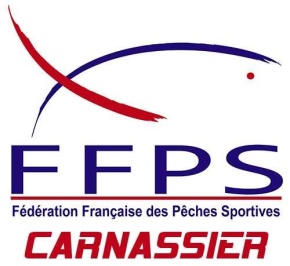 Championnat de France                          – présentation d’une épreuveNom de l’épreuve :PESCALISDate : 4 NOVEMBRE 2018Nombre maximum de compétiteurs :Pro élites + challengers qualifiés en finalePersonne responsable de la date et coordonnées téléphone + mail) : David Bourdet – d-bourdet@orange.fr / 0664760746Club (ou entité) organisateur : FFPS/Carnassier avec le soutien logistique de  Carnaclub79Lieu de Rendez-vous des compétiteurs (adresse, nom de rue, point gps…) :Pescalis - MontcoutantNom de l’arbitre officiel prévu : David BourdetRenseignements sur l’épreuvePrix d’inscription:45€Date limite des inscriptions :27 octobre2018Ordre de paiement : FFPS/carnassierAdresse d’envoi de la fiche d’inscription : FFPS/Carnassier – 1 rue des lacs – 79100 St Martin de MâconLe préfishing  est autorisé jusqu’au 27 octobre 2018inclus Programme :	9 h 00 accueil des compétiteurs 9h 30 briefing obligatoire 10 h 00 début de la manche   17h00  fin de la manche, remise des fiches compétiteurs   17h30 exposition obligatoire des résultats pendant 15 minutes   17h45 remise des prix Parcours de l’épreuveLe site de Pescalis comprend 3 étangs principaux (voir le site internet du site), les compétiteurs pourront pêcher au choix :L’étang des terrasses : brochets, perches.L’étang des îles : brochets, perches, sandres, silureL’étang des chirons(sous réserve) : sandres, black-bass, perches.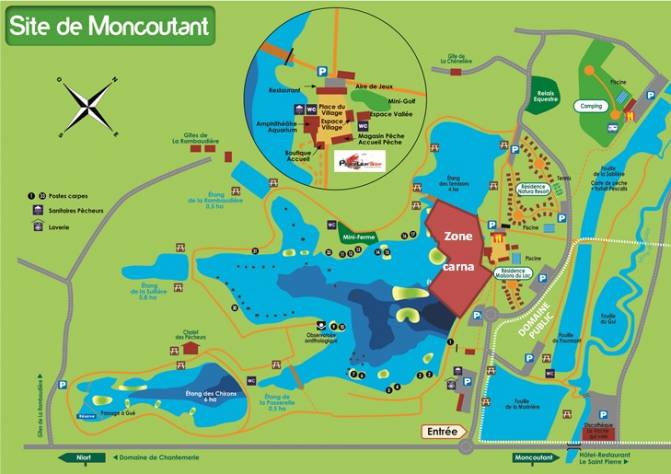 